Christ Lutheran ChurchWeek at a GlanceAugust 27-September 3Today, August 279:30am        Worship -In Person & Live Streamed5:00pm        OAMonday, August 28Preschool Opens for fallTuesday, August 299:00am          Cover G’s Quilting11:00am        DayTimer’s LunchBunchWednesday, August 309:45am         Bible Study (Zoom format)2:30pm         COA Meal Prep BeginsThursday, August 316:00pm         OA Book ClubFriday, September 1No Events PlannedSaturday,  September 2Noi Events PlannedSunday  September 39:30am         Worship-In Person & Live Streamed 5:00pm         OAWelome back Pastor Ron Baesler! Thank you for coming to Christ, Long Beach once again to preach and preside over worship this morning.  It is good to have you here.Altar flowers are given to the glory of God by the Croes family in honor of Brad’s 28th birthday.Altar flowers can be sponsored in honor or memory of loved ones or in thanksgiving for special occasions. The flower chart is on the door of the Usher’s Room in the Narthex.  Each arrangement sponsored is $40.  Please make your check out to Christ Lutheran and place in the offering plate. Thank you so much.Please plan to stay after worship for a very short activity.  There is a video from the ELCA that we want to show to everyone and then there is a quick survey to complete.  There will be popcorn and the coffee cart will still be available. Church in Society’s Giving Focus for August is providing the dinner meal to Christian Outreach in Action (COA) on the 5th Wednesday in August.  We still need some items for the meal itself and other people to help prepare and serve the meal. If you would like to go but need a ride, please reach out to Shannon Howard.This morning’s worship assistants:Assisting Minister: Robin BlackReader: Lisa CottrellCommunion Assistants: Angie  and Ron Nelson Greeters: Robin Black and Bev KoenenAltar Guild: Shannon Howard and Tricia LatiolaitCoffee Cart: Annamarie Barry Ushers: Jeanne and Phil Peterson, Renu MoonThank you allCLC member, Mike Freligh, has a 2 bed, 1 bath unit in a duplex here in Long Beach that will be available on September 1st.  Amenities include a full kitchen, white picket fence and a locked, shared laundry room. Contact the church office.The Healing Power of the Holy SpiritWe pray for:Members at Home or in Care Centers: Justin Bartlow, Laurie Ennen, Ione Marchael, Sydney Nichols, and Frances Willms.  Those struggling with illness or other concerns: Don Darnauer, Judy Haenn, Daniel Howard, Karen Koch, Bary & Janice Schlieder,  Kurt Weisel, Rich Williams, Gary & Linda Zimmerman.*Family & Friends: Chad, Barrett,  Michael, Noah, Lois Brown, Zach Burkard,  Byron, Sue,  John Caldwell, Charlie and David Corm, Mary Croes, John Dahlem,   Denise Davis, Tamara Fitzgerald, Brechin Flournoy, Gina Barvy Fournier, Alberta Gray, Cindy Gray, Kylie & Crystal Huber, Doris Jung, Barb Korsmo, Katrina Lahr, Sue Lance, Ronda Lynn, Alan Osterhout, Paula Pettit, Paul Perencevic, Kristina & Scott Randolph, Fred and family, Sharry Reed, Tom Sievers, Vicki Thompson, Jessica and Jenny West. *Names are included on the prayer list for 30 days unless specific requests are made through the office.We pray for everyone surviving and serving in Hawaii especially on Maui.We also pray for the ongoing work of: + Christ Lutheran’s Pastoral Call Committee + Linda Gawthorne among the Kogi people of Colombia  + First responders who provide safety, security, and care + Those serving in our nation's military, especially: Samuel Brown, Ryan Dorris,      Morgan Llewellyn, Johnny Luna, Jim Reeder, Steven, Brina and Michael      Navarro. Please provide us with  names of  those you wouldlike to include in these prayers. + Congregations of the Greater Long Beach Conference.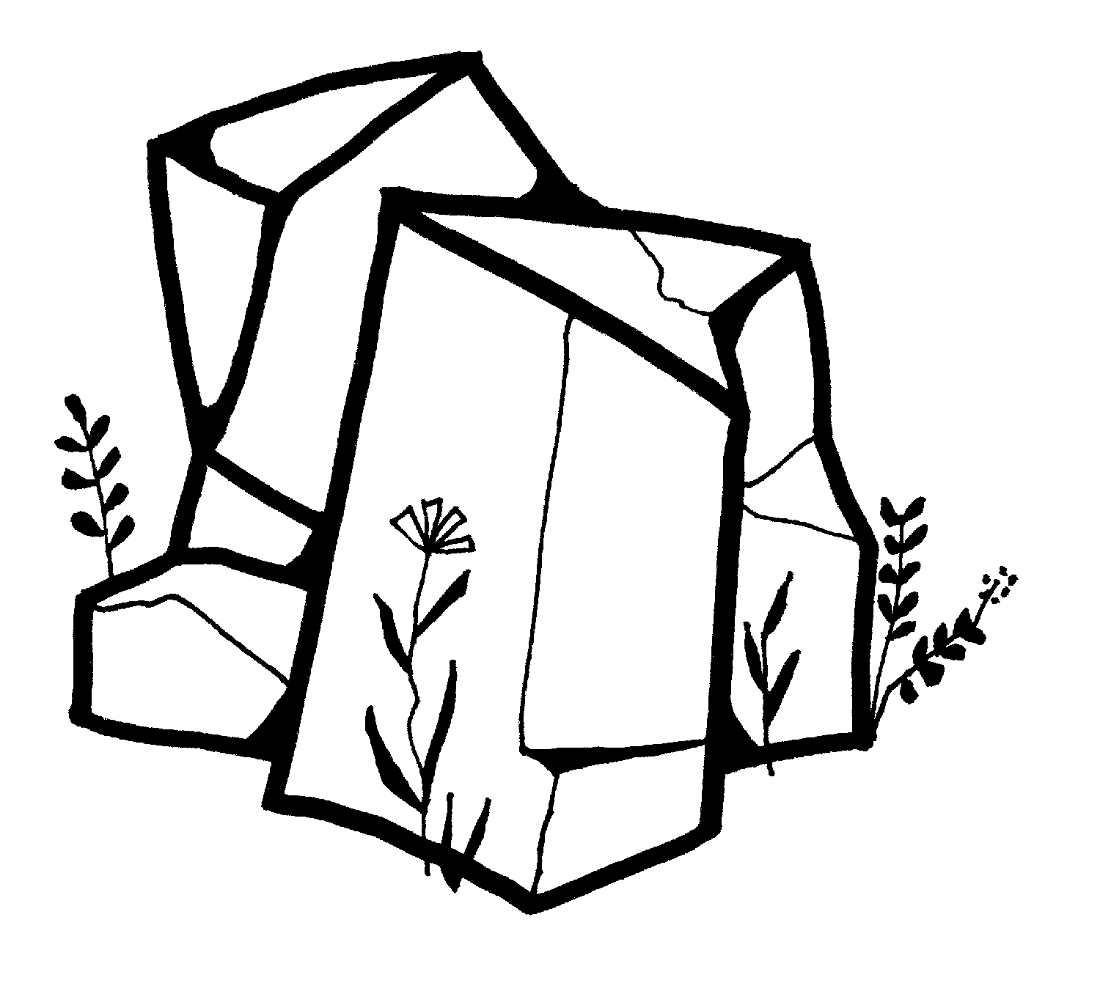 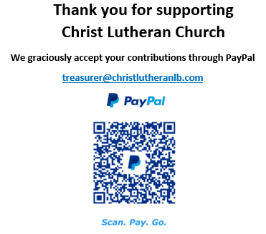 